Publicado en Madrid el 10/02/2021 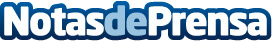 Atomico invertirá en más 80 startups europeas a través de su programa de Business Angels18 inversores, entre ellos el futbolista y empresario Mathieu Flamini, destinarán 100.000 euros cada uno a apoyar iniciativas en fase pre-semilla, con especial interés en las impulsadas por mujeres emprendedoras o minorías étnicasDatos de contacto:AtomicoNo DisponibleNota de prensa publicada en: https://www.notasdeprensa.es/atomico-invertira-en-mas-80-startups-europeas Categorias: Finanzas Emprendedores Recursos humanos http://www.notasdeprensa.es